Wednesday Rounding to the Nearest Multiple of 10MildFluency 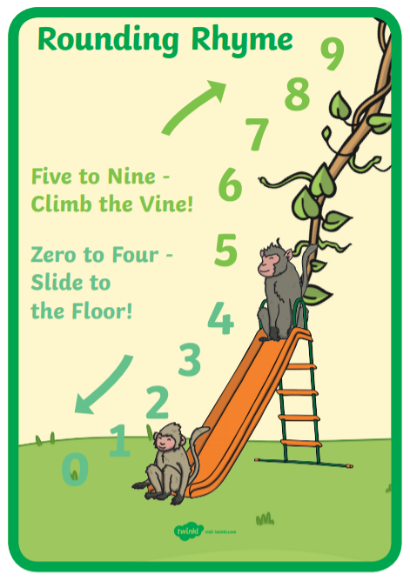 Complete the table Reasoning Which numbers are incorrectly placed in the table below? Explain whySpicyReasoning Which numbers are incorrectly placed in the table below? Explain why. Problem Solving The numbers represented by the place value counters that are hidden behind the splat can be rounded to 120. 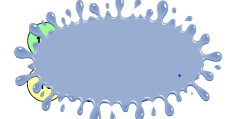 There are fewer that 6 counters. What could they be? Show all possibilities by drawing the place value counters. NumberRounded to the nearest multiple of 10.397120689124168Nearest ten is 110Nearest ten is 120105114109113104118119124126122NumberRounded to the nearest multiple of 10.67321588456249961248Nearest ten is 740Nearest ten is 750 Seven hundred and thirty-eight 744736741Seven hundred and forty six 747 Seven hundred and fifty-three 745Seven hundred and fifty-six 755 